Madrid, Mérida, Sevilla, Córdoba, Granada, Valencia, Barcelona, Zaragoza, MadridDuración: 10 u 11 Días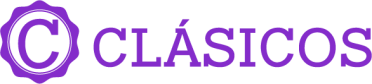 Salida: sábados de mayo 2024 a abril 2025Servicios compartidosMínimo 2 personasDía 1º sábado: 	AméricaSalida en vuelo intercontinental con destino a Madrid.Día 2º domingo:	 MadridLlegada y traslado al hotel. Tiempo libre para hacer nuestro primer contacto con la ciudad, pasear por sus avenidas y paseos. A última hora de la tarde haremos un recorrido por el Madrid iluminado (durante las fechas de primavera y verano, debido al anochecer tardío, las visitas se harán aún con luz solar) y por los alrededores de la Plaza Mayor. Regreso al hotel. Opcionalmente podremos, en uno de los múltiples mesones, degustar las sabrosas tapas. (Cena de tapas incluida en el Paquete Plus P+). Alojamiento.Día 3º lunes: 		MadridDesayuno buffet. Salida para efectuar la visita de la ciudad y sus principales monumentos, la Puerta del Sol, Las Cortes, Plaza de Neptuno y Cibeles, la Puerta de Alcalá, el Parque del Retiro, La Gran Vía, Plaza Mayor, Plaza de Oriente, Plaza de España, y el Madrid moderno. (Almuerzo incluido en el Paquete Plus P+). Por la tarde sugerimos hacer una excursión opcional a la vecina ciudad imperial de Toledo, pasear por sus calles y respirar su ambiente medieval, visitar su espléndida catedral, y conocer la pintura de El Greco. (Visita a Toledo incluida en el Paquete Plus P+). Alojamiento. Día 4º martes: 		Madrid / Mérida / SevillaDesayuno buffet. Salida hacia la región de Extremadura, pasando por Trujillo. Llegada a Mérida. Tiempo libre para almorzar. (Almuerzo incluido en el Paquete Plus P+). Por la tarde visita del espectacular Teatro y Anfiteatro romanos (Entrada incluida). Continuación hacia Sevilla. A última hora de la tarde podremos asistir al espectáculo de un típico tablao flamenco, y degustar un buen vino andaluz. (Espectáculo flamenco incluido en el Paquete Plus P+). Alojamiento. Día 5º miércoles: 	SevillaDesayuno buffet. Salida para efectuar la visita de la ciudad y sus principales monumentos, como la torre del Oro, el parque de María Luisa, la Maestranza, la catedral culminada por la Giralda, y el barrio de Santa Cruz. (Almuerzo incluido en el Paquete Plus P+). A continuación, sugerimos opcionalmente tomar un paseo en barco por el río Guadalquivir (Incluido en el Paquete Plus P+). Tarde libre para pasear por esta bella ciudad andaluza. Alojamiento.Día 6º jueves: 		Sevilla / Córdoba / GranadaDesayuno. Salida hacia Córdoba donde visitaremos su famosa Mezquita (Entrada incluida). Tiempo libre para el almuerzo. Salida hacia Granada. Alojamiento. Día 7º viernes: 	Granada / Valencia Desayuno y salida para hacer la visita de la fabulosa Alhambra y los jardines del Generalife. Después de la visita salida en autobús hacia Valencia. Llegada y alojamiento. Día 8º sábado: 	Valencia / BarcelonaDesayuno buffet y salida para realizar un recorrido panorámico de la ciudad antes de proseguir nuestra ruta siguiendo la costa levantina hacia Barcelona. Esta noche les sugerimos cenar en el marco incomparable del Pueblo Español, uno de los mayores atractivos de la ciudad donde se puede ver una réplica de todas las regiones de España y sus monumentos más representativos (Entrada y cena incluida en Paquete Plus P+). Alojamiento. Día 9º domingo: 	BarcelonaDesayuno buffet. Visita de la ciudad, pasando por la plaza de España, subiremos a Montjuic, desde donde tendremos una magnífica vista panorámica de la ciudad, el puerto y el Anillo Olímpico. Haciendo un recorrido por el Barrio del Ensanche y su famosa avenida Paseo de Gràcia, llegaremos a la Sagrada Familia, obra maestra del arquitecto Antonio Gaudí. Tiempo para almorzar. (Almuerzo incluido en el Paquete Plus P+). Tarde libre. Alojamiento.Día 10º lunes: 		Barcelona / Zaragoza / MadridDesayuno y salida hacia Zaragoza, donde efectuaremos una parada. Continuación a Madrid. Tiempolibre. Alojamiento.Para los pasajeros terminando el tour en Barcelona: Desayuno y tiempo libre hasta la hora de ser trasladados al aeropuerto para tomar el vuelo de salida. Día 11º martes: 	MadridDesayuno buffet. Traslado al aeropuerto para tomar el vuelo de regreso.Fin de nuestros servicios.El tour incluye Traslados del aeropuerto al hotel y viceversa, a la llegada y salida del tour.Alojamiento y desayuno buffet en hoteles de categoría elegida.Transporte en autobús de turismo.Acompañamiento de un guía durante todo el recorrido. Visitas guiadas de Madrid, Mérida, Sevilla, Córdoba, Granada, Valencia y Barcelona.Visitas con servicio de audio individual.Recorrido nocturno en Madrid.Entrada a la Alhambra en Granada. Entrada a la Mezquita-Catedral de Córdoba.Entrada Teatro y Anfiteatro romanos en Mérida.Seguro de protección y asistencia en viaje MAPAPLUS.Bolsa de Viaje.NO INCLUYE:Boletos de avión internacionales y/o domésticos Excursiones no indicadas en el itinerario ó marcadas como opcionalesExtras en hotelesPropinas a guías, choferesBebidasTasa de estanciaNOTAS:Tarifas por persona en USD, sujetas a disponibilidad al momento de reservar y cotizadas en categoría estándar.Es responsabilidad del pasajero contar con la documentación necesaria para su viaje (el pasaporte debe tener una vigencia de + de 6 meses).En caso de que hubiera alguna alteración en la llegada o salida de los vuelos internaciones y los clientes perdieran alguna (S) visitas; Travel Shop no devolverá el importe de las mismas. En caso de querer realizarlas tendrán un costo adicional y están sujetas a confirmación.Consultar condiciones de cancelación y más con un asesor de Operadora Travel Shop.Durante la celebración de ferias, congresos; el alojamiento podrá ser desviado a poblaciones cercanas.Tarifas cotizadas en habitaciones estándar. Tarifas y servicios sujetos a disponibilidad al momento de reservarCity Tax tour 10 y 11 días 6$ (Importe a pagar junto con la reserva)HOTELES PREVISTOS O SIMILARESHOTELES PREVISTOS O SIMILARESHOTELES PREVISTOS O SIMILARESCIUDADHOTELCATMADRIDPRAGA / NH MANZANARESCMADRIDAC CUZCOSSEVILLAMA SEVILLA CONGRESOS / IBIS STYLESCSEVILLAMELIA LEBREROSSGRANADAMACIA CONDOR / B&B GRANADA CGRANADASARAY / GRAN HOTEL LUNASVALENCIAMELIA VALENCIA/ SERCOTEL SOROLLA PALACEC/SBARCELONAAC SANT CUGAT / EXE BARBERACBARCELONAPORTA FIRA / AC SOM / HILTON FIRASSERVICIOS TERRESTRESMAD - BARMAD - BARTARIFAS EN USD10 DÍAS10 DÍASHABITACION EN DOBLECONFORTSUPERIOR4 May - 29 Jun / 24 Ago - 26 Oct1360154006 Jul - 17 Ago / 14, 21 y 28 Dic135015002 Nov 2024 - 22 Mar2025 *Excepto 14, 21 y 28 Dic 20241250141029 Mar - 26 Abr 202414001580Sup.single Resto Temporada520710Sup.single 2 Nov 2024 - 22 Mar2025 *Excepto 14, 21 y 28 Dic 2024430620SERVICIOS TERRESTRESMAD - MADMAD - MADTARIFAS EN USD11 DÍAS11 DÍASHABITACION EN DOBLECONFORTSUPERIOR4 May - 29 Jun / 24 Ago - 26 Oct1450164006 Jul - 17 Ago / 14, 21 y 28 Dic144016102 Nov 2024 - 22 Mar2025 *Excepto 14, 21 y 28 Dic 20241330151029 Mar - 26 Abr 202414901680Sup. single Resto Temporada600790Sup. single 2 Nov 2024 - 22 Mar2025 *Excepto 14, 21 y 28 Dic 2024490690CALENDARIO DE SALIDASCALENDARIO DE SALIDAS20242024SÁBADOSÁBADOMAYO04, 11, 18, 25JUNIO01, 08, 15, 22, 29JULIO06, 13, 20, 27AGOSTO03, 10, 17, 24, 31SEPTIEMBRE07, 14, 21, 28OCTUBRE05, 12, 19, 26NOVIEMBRE02, 09, 16, 23, 30DICIEMBRE07, 14, 21, 2820252025ENERO11, 25FEBRERO08, 22MARZO01, 08, 15, 22, 29ABRIL05, 12, 19, 26PAQUETE PLUS (P+)TARIFAS POR PERSONA EN USD• Cena de tapas en Madrid• Almuerzo en Madrid o Toledo• Almuerzo en Mérida• Almuerzo en Sevilla • Almuerzo en Barcelona• Cena en Barcelona• Visita a Toledo con entradas a la Catedral y Santo Tomé incluidas.• Paseo en barco por el río Guadalquivir• Espectáculo tablao Flamenco en Sevilla• Entrada Pueblo Español en Barcelona10 u 11 Días: Madrid / Barcelona ó Madrid: 370*Incluye 6 comidas y 4 extras